แบบแสดงความคิดเห็นต่อ
ร่าง ระเบียบกระทรวงการอุดมศึกษา วิทยาศาสตร์ วิจัยและนวัตกรรม 
เรื่อง เกณฑ์มาตรฐานหลักสูตรระดับปริญญาตรี พ.ศ. ....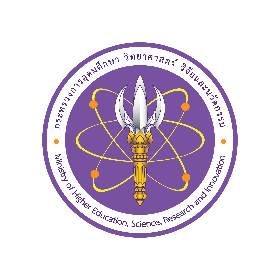 	ตามที่คณะกรรมการมาตรฐานการอุดมศึกษา (กมอ.) ได้ให้ความเห็นชอบร่างกฎกระทรวงมาตรฐานหลักสูตรระดับอุดมศึกษา พ.ศ. .... และคณะรัฐมนตรีในการประชุมเมื่อวันที่ 20 กรกฎาคม 2564 มีมติอนุมัติหลักการร่างกฎกระทรวงดังกล่าวแล้ว ซึ่งขณะนี้อยู่ระหว่างการดำเนินการพิจารณาของสำนักงานคณะกรรมการกฤษฎีกา นั้น              กมอ. จึงได้กำหนดให้จัดทำร่างระเบียบ อว. เรื่อง เกณฑ์มาตรฐานหลักสูตรระดับปริญญาตรี พ.ศ.... เพื่อแสดงรายละเอียดเกี่ยวกับมาตรฐานหลักสูตรระดับปริญญาตรีให้สอดคล้องกับร่างกฎกระทรวงมาตรฐานหลักสูตรระดับอุดมศึกษา พ.ศ. .... ดังกล่าว	               ในการนี้ เพื่อให้สอดคล้องกับเจตนารมณ์ของพระราชบัญญัติการอุดมศึกษา พ.ศ. 2562 และพระราชบัญญัติระเบียบบริหารราชการกระทรวงการอุดมศึกษา วิทยาศาสตร์ วิจัยและนวัตกรรม พ.ศ. 2562 สำนักงานปลัดกระทรวงการอุดมศึกษา วิทยาศาสตร์ วิจัยและนวัตกรรมจึงขอความอนุเคราะห์ผู้ที่มีส่วนได้เสียร่วมแสดงความคิดเห็นต่อร่างระเบียบ อว. เรื่อง เกณฑ์มาตรฐานหลักสูตรระดับปริญญาตรี พ.ศ.... เพื่อเป็นข้อมูลประกอบการพิจารณาปรับปรุงร่างระเบียบดังกล่าวต่อไปข้อมูลเกี่ยวกับผู้ให้ความคิดเห็น
คำนำหน้า:   นาย   นาง  นางสาว  ศาสตราจารย์  รองศาสตราจารย์       ผู้ช่วยศาสตราจารย์ 	   อาจารย์        อื่นๆ ..........................
ชื่อ-สกุล: ................................................................................................................................................ตำแหน่ง/สถานะผู้ตอบแบบสอบถาม : 
             คณะกรรมการ/ คณะอนุกรรมการภายใต้กระทรวง อว.    ผู้บริหารกระทรวง อว.                นายกสภาสถาบันอุดมศึกษา    กรรมการสภาสถาบันอุดมศึกษา               อธิการบดีสถาบันอุดมศึกษา    รองอธิการบดีสถาบันอุดมศึกษา             คณาจารย์และบุคลากร   	       สภาวิชาชีพฯ             หน่วยงานผู้ใช้บัณฑิต   	       นิสิต นักศึกษา             อื่น ๆ (โปรดระบุ) ....................................................................................................................	ชื่อสถาบันอุดมศึกษา/ หน่วยงาน : ........................................................................................................	หมายเลขโทรศัพท์ : ....................................... E-mail : .......................................................................ประเภทสถาบันอุดมศึกษา (โปรดระบุหากท่านสังกัดสถาบันอุดมศึกษา)             สถาบันอุดมศึกษาของรัฐในสังกัด อว.    มหาวิทยาลัยราชภัฏ             มหาวิทยาลัยเทคโนโลยีราชมงคล         สถาบันอุดมศึกษาเอกชน             สถาบันอุดมศึกษานอกสังกัด อว.	    ท่านคาดว่าสถาบันอุดมศึกษาของท่านจะอยู่ในกลุ่มสถาบันอุดมศึกษาใด ตามกฎกระทรวงการจัดกลุ่มสถาบันอุดมศึกษา พ.ศ. 2564 (โปรดระบุหากท่านสังกัดสถาบันอุดมศึกษา) (เลือกได้ 1 ข้อ) (http://www.ratchakitcha.soc.go.th/DATA/PDF/2564/A/021/T_0001.PDF) 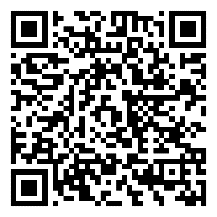  (1) กลุ่มพัฒนาการวิจัยระดับแนวหน้าของโลก 
 (2) กลุ่มพัฒนาเทคโนโลยีและส่งเสริมการสร้างนวัตกรรม  (3) กลุ่มพัฒนาชุมชนท้องถิ่นหรือชุมชนอื่น  (4) กลุ่มพัฒนาปัญญาและคุณธรรมด้วยหลักศาสนา  
 (5) กลุ่มผลิตและพัฒนาบุคลากรวิชาชีพและสาขาจำเพาะ   (6) กลุ่มอื่นตามที่รัฐมนตรีประกาศกำหนด (7) สถาบันไม่สังกัดกลุ่มใดตามข้อ 1-6 (8) สถาบันยังไม่พิจารณาเลือกสังกัดกลุ่มประเด็นและข้อเสนอแนะต่อร่างระเบียบกระทรวงการอุดมศึกษา วิทยาศาสตร์ วิจัยและนวัตกรรม เรื่อง เกณฑ์มาตรฐานหลักสูตรระดับปริญญาตรี พ.ศ. ....1. นิยาม (อาจารย์ประจํา/อาจารย์ประจําหลักสูตร/อาจารย์ผู้รับผิดชอบหลักสูตร/อาจารย์พิเศษ) เห็นด้วย ไม่เห็นด้วย  ข้อเสนอแนะ ............................................................................................................................2. ชื่อปริญญา  เห็นด้วย ไม่เห็นด้วย  ข้อเสนอแนะ ............................................................................................................................3. ประเภทหลักสูตร 3.1 หลักสูตรปริญญาตรีทางวิชาการ เห็นด้วย ไม่เห็นด้วย  ข้อเสนอแนะ ............................................................................................................................3.2 หลักสูตรปริญญาตรีทางวิชาชีพหรือปฏิบัติการ เห็นด้วย ไม่เห็นด้วย  ข้อเสนอแนะ ............................................................................................................................4. ระบบการจัดการศึกษา (ระบบทวิภาค) เห็นด้วย ไม่เห็นด้วย  ข้อเสนอแนะ ............................................................................................................................5. การคิดหน่วยกิต (รายวิชาภาคทฤษฎี/รายวิชาภาคปฏิบัติ/การปฏิบัติงาน หรือการฝึกงาน หรือการฝึกภาคสนาม/การทําโครงงาน) เห็นด้วย ไม่เห็นด้วย  ข้อเสนอแนะ ............................................................................................................................6. จํานวนหน่วยกิตรวมและระยะเวลาการศึกษา (หลักสูตรปริญญาตรี 4 ปี/5ปี/ไม่น้อยกว่า 6 ปี/ต่อเนื่อง) เห็นด้วย ไม่เห็นด้วย  ข้อเสนอแนะ ............................................................................................................................7. โครงสร้างหลักสูตร (นิยามแต่ละหมวดวิชา/ สัดส่วนจํานวนหน่วยกิต/ การเทียบโอน)7.1 หมวดวิชาศึกษาทั่วไป  เห็นด้วย ไม่เห็นด้วย  ข้อเสนอแนะ ............................................................................................................................7.2 หมวดวิชาเฉพาะ เห็นด้วย ไม่เห็นด้วย  ข้อเสนอแนะ ............................................................................................................................7.3 หมวดวิชาเลือกเสรี เห็นด้วย ไม่เห็นด้วย ข้อเสนอแนะ ............................................................................................................................8. จํานวน คุณวุฒิ และคุณสมบัติของอาจารย์8.1 หลักสูตรปริญญาตรีทางวิชาการ(1) อาจารย์ประจําหลักสูตร เห็นด้วย ไม่เห็นด้วย  ข้อเสนอแนะ ...........................................................................................................................(2) อาจารย์ผู้รับผิดชอบหลักสูตร เห็นด้วย ไม่เห็นด้วย  ข้อเสนอแนะ ...........................................................................................................................(3) อาจารย์ผู้สอน เห็นด้วย ไม่เห็นด้วย  ข้อเสนอแนะ ...........................................................................................................................8.2 หลักสูตรปริญญาตรีทางวิชาชีพหรือปฏิบัติการ และหลักสูตรปริญญาตรี (ต่อเนื่อง)(1) อาจารย์ประจําหลักสูตร เห็นด้วย ไม่เห็นด้วย  ข้อเสนอแนะ............................................................................................................................(2) อาจารย์ผู้รับผิดชอบหลักสูตร เห็นด้วย ไม่เห็นด้วย ข้อเสนอแนะ ........................................................................................................................(3) อาจารย์ผู้สอน เห็นด้วย ไม่เห็นด้วย  ข้อเสนอแนะ .......................................................................................................................9. คุณสมบัติของผู้เข้าศึกษา (ปริญญาตรี 4 ปี/5 ปี/ไม่น้อยกว่า ๖ ปี/ต่อเนื่อง/แบบก้าวหน้าทั้งทางวิชาการ และทางวิชาชีพหรือปฏิบัติการ) เห็นด้วย ไม่เห็นด้วย  ข้อเสนอแนะ ............................................................................................................................10. การลงทะเบียนเรียน เห็นด้วย ไม่เห็นด้วย  ข้อเสนอแนะ ............................................................................................................................11. เกณฑ์การวัดผลและการสำเร็จการศึกษา เห็นด้วย ไม่เห็นด้วย  ข้อเสนอแนะ ............................................................................................................................12. การประกันคุณภาพของหลักสูตร เห็นด้วย ไม่เห็นด้วย  ข้อเสนอแนะ ............................................................................................................................13. การพัฒนาหลักสูตร เห็นด้วย ไม่เห็นด้วย  ข้อเสนอแนะ ............................................................................................................................14. ข้อเสนอแนะอื่น ๆ ................................................................................................................................................................................................................................................................................................................................................................................................................................................................- โปรดตอบแบบสอบถาม และส่งคืนมายัง กองยกระดับคุณภาพการจัดการศึกษาระดับอุดมศึกษา สำนักปลัดกระทรวงการอุดมศึกษา วิทยาศาสตร์ วิจัยและนวัตกรรม ผ่านทางไปรษณีย์ หรือไปรษณีย์อิเล็กทรอนิกส์ (publichearing.HEMQED@gmail.com) ภายในวันศุกร์ที่ 8 ตุลาคม พ.ศ. 2564